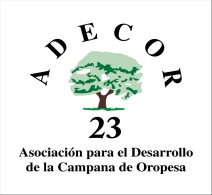 COMPROMISO DE CREACION O CONSOLIDACIÓN DE EMPLEO Por favor, indique (marcando con una “X”) si la inversión planteada se trata de:Proyecto de nueva creaciónAmpliación / modernización Traslado Por favor, rellene los siguientes cuadros sobre el empleo correspondiente a la actividad que se plantea. En caso de tratarse de un proyecto de nueva creación, rellene solamente el segundo de dichos cuadros.CUADRO Nº 1: EMPLEO QUE SE ESPERA CREAR CUADRO Nº 2: EMPLEO QUE SE ESPERA CONSOLIDAR (Plantilla de la empresa de los doce meses inmediatamente anteriores a la fecha de presentación de la solicitud de ayuda)CUADRO Nº 3: PERSONAL AUTÓNOMO QUE TRABAJA EN LA EMPRESAD./Dª ………………………………………………………………….., CON DNI Nº …………………… EN CALIDAD DE ………………………………….. DE LA SOCIEDAD O ASOCIACIÓN ………………………………………………………. CON C.I.F Nº ……………………...Como beneficiario del proyecto denominado ………………………………………………………………. asumo ante el Grupo de Desarrollo Rural, ADECOR, la obligación de la creación o la consolidación del empleo reflejado en el cuadro Nº 2, durante un periodo de tres años a contar desde el último pago o cinco años cuándo se trate de inversiones en bienes inscribibles en un registro público o alojamientos rurales.EN …………………………………………, a ……… de ………………………………….. de 20……Fdo.: …………………………………………………………………..Modelo 7NOTA ACLARATORIA AL COMPROMISO DE CREACIÓN DE EMPLEO:1.- Se considerará creación de empleo:El incremento neto del número de empleados con contrato de carácter indefinido y a jornada completa o parcial, así como el de los trabajadores autónomos vinculados a la empresa de que se trate. Para comprobar el aumento del nivel de empleo en la empresa se comprobará la plantilla media de los doce meses inmediatamente anteriores a la fecha de presentación de la solicitud de ayuda en términos U.T.A (Unidad de trabajo Anual) con el número de trabajadores en términos UTA a la fecha de la certificación, considerando en este cómputo todas las cuentas de cotización de la empresa.En el caso de trabajadores con contratos fijos discontinuos y/o temporales, se considera creación de empleo el incremento neto del número de trabajadores en términos UTA (Fracciones de unidades de trabajo por año).En ningún caso se considerará como creación de empleo el mero traspaso de trabajadores entre empresas vinculadas.Número de empleos a crearNúmero de UTASHOMBRESHOMBRESMUJERESMUJERESTOTALESNúmero de empleos a crearMenores de 40 años o 40 añosMayores de 40 añosMenores de 40 años o 40 añosMayores de40 añosTOTALESFijos o IndefinidosEventualesSUBTOTALNúmero de empleos a consolidarNúmero de UTASHOMBRESHOMBRESMUJERESMUJERESTOTALESNúmero de empleos a consolidarMenores de 40 años o 40 añosMayores de 40 añosMenores de 40 años o 40 añosMayores de40 añosTOTALESFijos o IndefinidosEventualesTOTALNOMBRE DEL AUTÓNOMO/ASEXOEDADJORNADA LABORAL EN LA EMPRESA COMO AUTÓNOMO